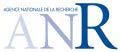 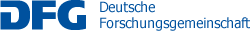 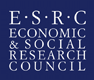 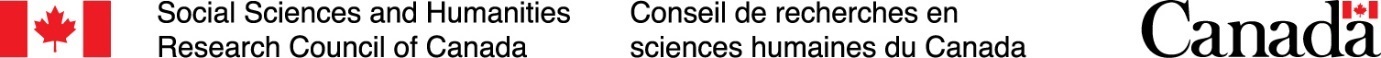 Open Research Area (ORA) for the Social SciencesANR-SFG-ESRC-SSHRCSixth Call for Proposals 2019/2020*This form should be submitted in Outline proposal Stage 1 only.Former Submissions and Resubmissions FormVersion: May 2019Resubmission of ORA project Applications that are resubmissions of a previously unfunded ORA project must be a substantial revision of the original proposal, taking into account reviewer comments and further advances within the relevant substantial revisions. No resubmissions are allowed for UK applicants (please refer to the Additional information required for ESRC applicants in the Call Specification document for further information). Did you submit the proposal in a previous ORA call? Who were the PIs involved in the application?       No       Yes. Substantial amendments have been made. Please specify the changes made and  the PIs involved in the previous application (up to 3,000 characters, spaces included): Please provide details of the previous unsuccessful ORA applications: Project Acronym: Project Title: Main Applicant: Resubmission of non-ORA projectApplications that are resubmissions of previously unfunded non-ORA projects (i.e. applications to a non-ORA call) are allowed by ANR, DFG and SSHRC. No resubmissions are allowed for UK applicants (please refer to the Additional information required for ESRC applicants in the Call Specification document for further information). Resubmissions are not allowed by ANR, DFG or SSHRC if an application to a non-ORA call is still awaiting a decision. No further details are required of previous unsuccessful non-ORA projects. 